DRITTES TRENTINER KONZERT DER #UPLOADONTOUR MIT DEN BELIZETREFFPUNKT IST DAS FOYER DES THEATERS IN PERGINEDie originelle Urban Musik der Belize gibt es diese Woche im Trentino zu erleben. Am 8. März ist die UploadOnTour wieder aktiv. Mit ihr bekommen drei junge Talente der euroregionalen Musikwelt die Chance aufzutreten.Die Belize entstehen 2014 und kommen ursprünglich aus Varese. Mit ihrem ausgewählten Sound entdecken sie die vielen verschiedenen Facetten der aktuellen Urban Musik, indem sie Musikwelten des Rap, Elektro und Trip Hop zerlegen und wiederzusammenführen, alles mit zeitgenössischen, aus dem Pop stammenden Tönen und Stilen. Ihre persönliche Suche nach Klängen und Texten überrascht mit Originalität und Kohärenz und mündet in einem perfekten Ausdruck ihrer Vorstellungswelt. Die Belize erzählen durch Analogien, dumpfe Atmosphären und Melancholie, von der Welt der Nacht und ihren Lebewesen, vom Alltag und der Lust nach Draußen zu schauen, von der Suche nach etwas Neuem. Nachdem sie ihr Debüt-Album mit dem Namen “Spazioperso” (Ghost Records / Self) beim Mi Ami 2016 herausgebracht haben, eroberten die Belize die Fachmedien und unternahmen eine Tour in Clubs und auf Festivals in ganz Italien. Mittlerweile sind sie eine der originellsten Bands der unabhängigen Musik Italiens. Nachdem sie im Jahr 2017 bei X-Faktor 11 aufgrund der Einzigartigkeit ihres künstlerischen Projektes überzeugten, widmeten sie sich der neuen EP “Replica”, die letzten November herausgekommen ist und mit der Single “Pianosequenza” angekündigt wurde. Ein Song, der Pop und Elektro vereint und eine melancholische Atmosphäre entwirft, die perfekt ist, um die Kompliziertheit menschlicher Beziehungen zu erzählen.FOYER Theater Pergine Valsugana (TN), Piazza Garibaldi 5 GFree entry, Doors open: 20:00 Uhr
Organisiert von Uploadsounds in Zusammenarbeit mit Mercurio, Teatro comunale di Pergine, AriaTeatro, Il Sogno.Die Teilnahme an UploadSounds ist gratis und schnell erledigt. Einfach bei www.uploadsounds.eu reinklicken, das Anmeldeformular direkt online ausfüllen, einen in Eigenkomposition geschriebenen Song hochladen und schon hat man mit ein bisschen Glück die Chance ausgewählt zu werden, um bei einem Konzert der UploadOnTour auf der Bühne zu stehen. Alle Konzerttermine der #UploadOnTour gibt es hier >> www.uploadsounds.eu.Bis zum 30. März können die Bands ihre eigenen Projektideen einreichen, um am Call#1 2018 teilzunehmen. Hiermit werden den jungen Musikerinnen und Musikern weitere Werkzeuge in die Hand gegeben, um ihre Weiterbildung, Professionalisierung, Bewerbung und den Export ihrer Musik voranzutreiben. Unter den eingereichten Projektideen werden drei ausgewählt, die sich über eine Kostenbeteilung an den Realisierungsspesen von bis zu 3.000 Euro freuen können. Einsendeschluss der Projektideen ist der 30. März 2018. Die teilnehmenden Projekte müssen bis zum 31. August abgeschlossen sein. www.uploadsounds.eu - info@uploadsounds.euhttp://www.facebook.com/uploadsounds - https://twitter.com/UploadSounds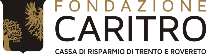 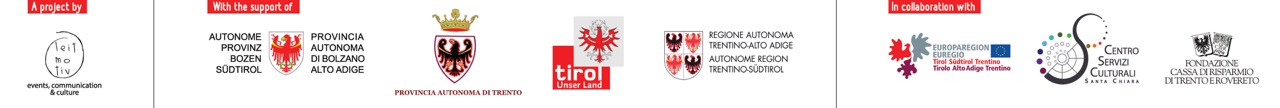 